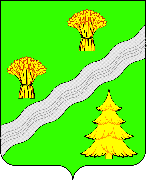 АДМИНИСТРАЦИЯПОСЕЛЕНИЯ ПЕРВОМАЙСКОЕ В ГОРОДЕ МОСКВЕПОСТАНОВЛЕНИЕот 23.01.2024 № 02-01-05-27/24Об утверждении Перечня мероприятий постоянно действующей пропагандистской группы по противодействию идеологии экстремизма и терроризма на территории поселения Первомайское в городе Москве на 2024 год	Во исполнение Решений Национального антитеррористического комитета, в соответствии с Федеральным законом от 6 октября 2003 года № 131 – ФЗ «Об общих принципах организации местного самоуправления в Российской Федерации», Федеральным законом от 25 июля 2002 года № 114 – ФЗ «О противодействии экстремистской деятельности», Федеральным законом от 6 марта 2006 года № 35-ФЗ «О противодействии терроризму», Постановлением Правительства Москвы от 08.09.2009 № 945 – ПП «О дополнительных мерах по профилактике ксенофобии и этнополитического экстремизма в молодежной среде города Москвы», законом города Москвы от 6 ноября 2002 года № 56 «Об организации местного самоуправления в городе Москве», Уставом поселения Первомайское в городе Москве                                                           ПОСТАНОВЛЯЕТ:Утвердить Перечень мероприятий постоянно действующей пропагандистской группы по противодействию идеологии экстремизма и терроризма на территории поселения Первомайское в городе Москве на 2024 год (Приложение).Признать утратившими силу постановление администрации поселения Первомайское в городе Москве от 29.12.2022 № 02-01-05-327/22 «Об утверждении Перечня мероприятий постоянно действующей пропагандистской группы по противодействию идеологии экстремизма и терроризма на территории поселения Первомайское в городе Москве на 2023 год».Разместить настоящее постановление на официальном сайте администрации поселения Первомайское в городе Москве www.pervomayskoe.msk.ru.Контроль за исполнением настоящего постановления возложить на заместителя главы администрации поселения Первомайское в городе Москве     О.В. Курганкину.         Глава администрации                                                                                М.Р. Мельник                                                                                                     Приложение                                                                                                                           к Постановлению администрации                                                                                                                                                                           поселения Первомайское в городе Москве                                                                                                                                                                          от 23.01.2024 № 02-01-05-27/24Перечень мероприятий постоянно действующей пропагандистской группы по противодействию идеологии экстремизма и терроризма на территории поселения Первомайское в городе Москве на 2024 год№п/пСодержание мероприятияСрок выполнения мероприятийИсполнители мероприятий Соисполнители мероприятийОрганизационные мероприятияОрганизационные мероприятияОрганизационные мероприятияОрганизационные мероприятияОрганизационные мероприятия1.1.Планирование деятельности постоянно действующей пропагандистской группы по противодействию идеологии экстремизма и терроризма на территории поселения Первомайское.январь 2024 годаПДРГ по противодействию идеологии экстремизма и терроризма при администрации поселения Первомайское, Администрация поселения Первомайское в г. Москве1.2.Взаимодействие с образовательными учреждениями. Проведение разъяснительной работы с обучающимися и молодежью по вопросу участия в несанкционированных митингах, шествиях, распространения литературы экстремистского характера, а также групповых нарушениях общественного порядка.В течение 2024 годаПДРГ по противодействию идеологии экстремизма и терроризма при администрации поселения Первомайское, Администрация поселения Первомайское в г. МосквеГБОУ Школа № 1391 ШОП № 3 и ШОП № 4, Молодежная палата поселения Первомайское в городе Москве1.3.Взаимодействие с представителями общественных организаций, а также представителей организаций и предприятий, расположенных на территории поселения Первомайское, ориентирование их на участие в мероприятиях гражданско-патриотической направленности. В течении 2024 годаПДРГ по противодействию идеологии экстремизма и терроризма при администрации поселения Первомайское, Администрация поселения Первомайское в г. МосквеМолодежная палата поселения Первомайское в городе Москве1.4.Взаимодействие с религиозными организациями, расположенными на территории поселения Первомайское, а также с представителями национальных диаспор. Привлечение их к мероприятиям, направленным на духовно-нравственное воспитание граждан.В течение 2024 годаПДРГ по противодействию идеологии экстремизма и терроризма при администрации поселения Первомайское, Администрация поселения Первомайское в г. МосквеМолодежная палата поселения Первомайское в городе Москве1.5.Заслушивание на заседаниях ПДРГ представителей Молодежной палаты поселения Первомайское в городе Москве, отряда «Кибердружина» при Молодежной палате поселения Первомайское в городе Москве, образовательных учреждений, религиозных организаций, национальных диаспор, общественных организаций, а также представителей организаций и предприятий, расположенных на территории поселения Первомайское в городе Москве, по вопросам организации работы в сфере противодействия идеологии экстремизма и терроризма.Ежеквартально, в течение 2024 годаПДРГ по противодействию идеологии экстремизма и терроризма при администрации поселения Первомайское, Администрация поселения Первомайское в г. Москве-1.6.Мониторинг общественно-политической ситуации на территории ТиНАО:- состояние социально-экономической обстановки;- уровень протестной активности;- состояние межнациональных и межконфессиональных отношений (наличие конфликтов, фактов пропаганды национальной, расовой, религиозной розни);- анализ конфликтных ситуаций;- деятельность молодежных организаций;- миграционная обстановка. В течение 2024 годаПДРГ по противодействию идеологии экстремизма и терроризма при администрации поселения Первомайское, Администрация поселения Первомайское в г. МосквеМолодежная палата поселения Первомайское в городе Москве, отряд «Кибердружина»1.7. Обеспечение мониторинга сети «Интернет» в части выявления материалов экстремисткой направленности, в том числе имеющихся неформальных объединений.В течение 2024 годаПДРГ по противодействию идеологии экстремизма и терроризма при администрации поселения Первомайское, Администрация поселения Первомайское в г. МосквеМолодежная палата поселения Первомайское в городе Москве, отряд «Кибердружина»1.8.Проведение мероприятий по выявлению несовершеннолетних лиц, входящих в неформальные объединения. Принятие мер по предупреждению противоправных действий с их стороны.В течение 2024 годаПДРГ по противодействию идеологии экстремизма и терроризма при администрации поселения Первомайское, Администрация поселения Первомайское в г. МосквеМолодежная палата поселения Первомайское в городе Москве, отряд «Кибердружины»1.9.Информирование УВД по ТиНАО ГУ МВД России по г. Москве о сайтах общего доступа, содержащих материалы экстремистского характера, в целях их блокировки.Незамедлительно при выявлении фактов, в течение 2024 годаПДРГ по противодействию идеологии экстремизма и терроризма при администрации поселения Первомайское, Администрация поселения Первомайское в г. МосквеМолодежная палата поселения Первомайское в городе Москве, отряд «Кибердружины»1.10.Привлечение семей мигрантов для участия в культурно-массовых мероприятиях на территории поселения Первомайское в городе Москве.В течение 2024 годаПДРГ по противодействию идеологии экстремизма и терроризма при администрации поселения Первомайское, Администрация поселения Первомайское в г. Москве-2. Информационные мероприятия2. Информационные мероприятия2. Информационные мероприятия2. Информационные мероприятия2. Информационные мероприятия2.1.Обеспечение размещения в средствах массовой информации, на официальном сайте администрации поселения Первомайское материалов по противодействию идеологии терроризма и экстремизма. 	Ежеквартально, в течение 2024 годаПДРГ по противодействию идеологии экстремизма и терроризма при администрации поселения Первомайское, Администрация поселения Первомайское в г. Москве-2.2.Актуализация и регулярное информационное наполнение раздела по вопросам противодействия терроризму и экстремизму на официальном сайте администрации поселения Первомайское.Ежеквартально, в течение 2024 годаПДРГ по противодействию идеологии экстремизма и терроризма при администрации поселения Первомайское, Администрация поселения Первомайское в г. Москве-2.3.Оформление и обновление информационных стендов с материалами антитеррористической, антиэкстремистской направленности, расположенных в администрации поселения Первомайское, учреждениях образования, культуры и спорта, в местах массового пребывания людей, уличных информационных конструкциях и подъездных стендах. Ежеквартально, в течение 2024 годаПДРГ по противодействию идеологии экстремизма и терроризма при администрации поселения Первомайское, Администрация поселения Первомайское в г. МосквеМолодежная палата поселения Первомайское2.4.Размещение в доступных местах памяток, буклетов и других информационных материалов, направленных на профилактику экстремизма.Ежеквартально, в течение 2024 годаПДРГ по противодействию идеологии экстремизма и терроризма при администрации поселения Первомайское, Администрация поселения Первомайское в г. МосквеМолодежная палата поселения Первомайское2.5.Обзор периодических изданий и ресурсов сети «Интернет» по вопросам воспитания толерантности и профилактики экстремизма.В течение 2024 годаПДРГ по противодействию идеологии экстремизма и терроризма при администрации поселения Первомайское, Администрация поселения Первомайское в г. МосквеМолодежная палата поселения Первомайское2.6.Подготовка тематической справочной информации антитеррористической, антиэкстремистской направленности.В течение 2024 годаПДРГ по противодействию идеологии экстремизма и терроризма при администрации поселения Первомайское, Администрация поселения Первомайское в г. Москве-